ПОСТАНОВЛЕНИЕ  № 62.12.12. 2023 г                                                                                                        п.Кировский                                     " Об утверждении  Перечня главных                                        администраторов доходов и Перечня                         источников финансирования дефицита бюджета Кировского                     сельского муниципального                                            образования  Республики Калмыкия  на 2024 год."В соответствии с пунктом 3.1 , 3.2 статьи 160.1 Бюджетного кодекса Российской Федерации, постановлением Правительства Российской Федерации от 16 сентября  . № 1569 «Об утверждении общих требований к закреплению за органами государственной власти (государственными органами) субъекта Российской Федерации, органами управления территориальными фондами обязательного медицинского страхования, органами местного самоуправления, органами местной администрации полномочий главного администратора доходов бюджета и к утверждению перечня главных администраторов дохода бюджета субъекта Российской Федерации, бюджета территориального фонда обязательного медицинского страхования, местного бюджета»Администрация Кировского сельского муниципального  образования                                       постановляет: Закрепить за органами местного самоуправления полномочия главных администраторов доходов бюджета Кировского сельского муниципального образования Республики Калмыкия на 2024 год (приложение №1). Утвердить прилагаемый перечень главных администраторов доходов  бюджета  Кировского  сельского муниципального образования Республики Калмыкия  на 2024 год. (приложение №2).Закрепить за Администрацией Кировского сельского муниципального образования Республики Калмыкия – полномочия  главного администратора источников  финансирования дефицита бюджета Кировского сельского муниципального образования Республики Калмыкия Республики Калмыкия на 2024 год.Утвердить перечень главных администраторов источников  финансирования дефицита  бюджета Кировского сельского муниципального образования Республики Калмыкия с указанием кода главного администратора источников финансирования дефицита бюджета, кода группы, подгруппы, статьи и вида источника финансирования дефицита бюджета и наименования кода группы, подгруппы, статьи и вида источника финансирования дефицита бюджета на 2024 год  (приложение №3).         5.Установить, что в случае  поступления в бюджет Кировского сельского муниципального образования Республики Калмыкия дополнительных межбюджетных трансфертов, не предусмотренных решением о бюджете на текущий  финансовый год и плановый период, изменения в части закрепляемых за получателями Кировского сельского муниципального образования Республики Калмыкия кодов  видов (подвидов) доходов отражаются в отчёте об исполнении бюджета Кировского сельского муниципального образования Республики Калмыкия на основании нормативного акта  Администрации Кировского сельского муниципального образования Республики Калмыкия о наделении  полномочиями администратора доходов бюджета без внесения изменений в перечень, утверждённый настоящим постановлением.        6. Настоящее Постановление применяется к правоотношениям,  возникающим при составлении и исполнении бюджета Кировского сельского муниципального образования Республики Калмыкия, начиная с бюджета на 2024 год.         7. Данное постановление подлежит опубликованию (обнародованию) и размещению на официальном сайте Администрации Кировского сельского муниципального образования  Республики Калмыкия.           8.Контроль за исполнением настоящего постановления  возложить на  главу   Кировского сельского муниципального образования Республики Калмыкия  Бамбуневу Ю.Н. Глава  Кировского сельского муниципального образованияРеспублики Калмыкия ( ахлачи)	:		   	Ю.Н.Бамбунева                                                                Приложение №1                                                                        к  постановлению  Администрации                                                                                      Кировского СМО РК                                                                                           №  62  от « 12 »   декабря 2023г                                                                             Приложение № 2                                                                          к  постановлению   Администрации                                                                                     Кировского  СМО РК                                                                                     №62   от « 12»  декабря 2023гПриложение  №3к  постановлению  Кировского СМО РК№ 62   от «12 »   декабря 2023гПеречень  главных администраторов источников финансирования дефицита бюджета Кировского сельского муниципального образования Республики Калмыкия на 2024 гКировск СЕЛАНА   МУНИЦИПАЛЬН БУРДЭЦИН       АДМИНИСТРАЦИН hардачин заавр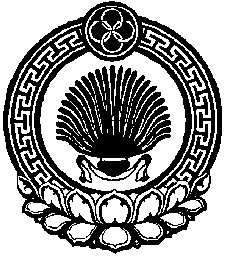       АДМИНИСТРАЦИЯ     КИРОВСКОГО  СЕЛЬСКОГО МУНИЦИПАЛЬНОГО ОБРАЗОВАНИЯ359407,Республика Калмыкия, п.Кировский,Сарпинского района,  Код 84741, тел33-1-22;факс 33-1-22Перечень  главных администраторов доходов бюджетаКировского сельского  муниципального образования Республики Калмыкия - органов местного самоуправления"Перечень  главных администраторов доходов бюджета"Перечень  главных администраторов доходов бюджета"Перечень  главных администраторов доходов бюджетаКировского сельского муниципального образования  Республики Калмыкия  - органов государственной власти  Республики КалмыкияКировского сельского муниципального образования  Республики Калмыкия  - органов государственной власти  Республики КалмыкияКировского сельского муниципального образования  Республики Калмыкия  - органов государственной власти  Республики Калмыкиякод главыкод бюджетной классификации РФ                      Наименование    1                 2                                          3Управление Россельхознадзора по Республике Калмыкия     000116 00 000 00 0000 000Штрафы, санкции, возмещение ущерба1 16 07090 10 0000 140Иные штрафы, неустойки, пени, уплаченные в соответствии с законом или договором в случае неисполнения или ненадлежащего исполнения обязательств перед муниципальным органом, (муниципальным казенным учреждением) сельского поселения182Управление ФНС России по Республике Калмыкия182101 02 000 01 0000 110Налог на доходы  физических лиц18210102010 01 0000 110Налог на доходы физических лиц с доходов, источником которых является налоговый агент, за исключением доходов, в отношении которых исчисление и уплата налога осуществляются в соответствии со статьями 227, 2271 и 228 Налогового кодекса Российской Федерации182101 02 020 01 0000 110Налог на доходы физических лиц с доходов, полученных от осуществления деятельности физическими лицами, зарегистрированными в качестве индивидуальных предпринимателей, нотариусов, занимающихся частной практикой, адвокатов, учредивших адвокатские кабинеты и других лиц, занимающихся частной практикой в соответствии со статьей 227 Налогового кодекса Российской Федерации182101 02 030 01 0000 110Налог на доходы физических лиц с доходов,  полученных физическими лицами в соответствии со статьей 228 Налогового Кодекса Российской Федерации182101 02040 01 0000 110Налог на доходы физических лиц в виде фиксированных авансовых платежей с доходов, полученных физическими лицами, являющимися иностранными гражданами, осуществляющими трудовую деятельность по найму у физических лиц на основании патента в соответствии  со статьей 2271 Налогового кодекса Российской Федерации1821 05 03000 01 0000 110Единый сельскохозяйственный налог1821 05 03010 01 0000 110Единый сельскохозяйственный налог1821 05 03020 01 0000 110Единый сельскохозяйственный налог (за налоговые периоды, истекшие до 1 января 2011 года)1821 06 01000 00 0000 110Налог на имущество физических лиц182106 01030 10 0000 110Налог на имущество физических лиц, взимаемый по ставкам, применяемым к объектам налогообложения, расположенным в границах сельских поселений1821 06 06000 00 0000 110Земельный налог182106 06033 10 0000 110Земельный налог с организаций обладающих земельным участком, расположенным в границах сельских поселений182106 06043 10 0000 110Земельный налог с физических лиц, обладающих земельным участком, расположенным в границах сельских поселений1821 09 04053 10 0000 110Земельный налог (по обязательствам, возникшим до        1 января 2006 года), мобилизуемый на территориях сельских поселений636Республиканская служба финансово-бюджетного контроля636116 00 000 00 0000 000Штрафы, санкции, возмещение ущерба636116 02 010 02 0000 140Административные штрафы, установленные законами субъектов Российской Федерации об административных правонарушениях, за нарушение законов и иных нормативных правовых актов субъектов Российской Федерации636116 02 020 02 0000 140Административные штрафы, установленные законами субъектов Российской Федерации об административных правонарушениях, за нарушение муниципальных правовых актовКод главыКод БК РФНАИМЕНОВАНИЕ   868Администрация  КИРОВского СМО РК86801 03 01 00 10 0000 710Привлечение кредитов из других бюджетов бюджетной системы Российской Федерации бюджетами сельских поселений в валюте Российской Федерации86801 03 01 00 10 0000 810Погашение бюджетами сельских поселений кредитов из  других бюджетов бюджетной системы Российской Федерации в валюте Российской ФедерацииКод главыКод  БК РФ2.НАИМЕНОВАНИЕСумма тыс.руб.Код главыСумма тыс.руб.868   01 03  00 00 0000 000Бюджетные кредиты от других бюджетов бюджетной системы РФ в валюте РФ0  867 01 03 00 10 0000 710Привлечение кредитов из других бюджетов бюджетной системы Российской Федерации бюджетами сельских поселений в валюте Российской Федерации0  867 01 03 00 10 0000 810Погашение бюджетами сельских поселений кредитов из  других бюджетов бюджетной системы Российской Федерации в валюте Российской Федерации0000    01 05 00 00 00 0000 000Изменение остатков средств на счетах по учету средств бюджета0в т.ч.000 01 05 02 01 10 0000 510Увеличение прочих остатков денежных средств бюджетов сельских поселений- 1 560,2000 01 05 02 01 10 0000 610Уменьшение прочих остатков денежных средств бюджетов сельских поселений1 560,2Итого источников внутреннего финансирования0